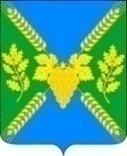 АДМИНИСТРАЦИЯ МОЛДАВАНСКОГО СЕЛЬСКОГО ПОСЕЛЕНИЯ КРЫМСКОГО РАЙОНАПОСТАНОВЛЕНИЕот  15.06.2020                                                                                                 № 195  село МолдаванскоеО внесении изменений в постановление администрации  Молдаванского сельского поселения Крымского района от 23 июня 2016 года № 171«Об утверждении Положения о списании безнадежной к взысканию задолженности в бюджет Молдаванского сельского  поселения Крымского района»Руководствуясь надзорным актом Крымской межрайонной прокуратуры, а также статьей 47.2 Бюджетного кодекса российской Федерации, в целях актуализации регламентированного порядка и условий признания безнадежной к взысканию (списании (восстановлении) задолженности по платежам в местный бюджет, п о с т а н о в л я ю:1. Внести изменения в постановление администрации Молдаванского  сельского поселения Крымского района от 23 июня 2016 года № 171 «Об утверждении Положения о списании безнадежной к взысканию задолженности в бюджет Молдаванского  сельского поселения Крымского района» (далее по тексту – постановление) изложив пункт 3 постановления в следующей редакции:«3. Случаи признания безнадёжной к взысканию задолженности по неналоговым платежам в местный бюджет.Задолженность признается безнадёжной к взысканию и подлежит списанию в случаях:- смерти физического лица - плательщика платежей в бюджет или объявления его умершим в порядке, установленном гражданским процессуальным законодательством Российской Федерации; - признания банкротом индивидуального предпринимателя - плательщика платежей в бюджет в соответствии с Федеральным законом от 26 октября 2002 года № 127-ФЗ «О несостоятельности (банкротстве)» - в части задолженности по платежам в бюджет, не погашенной по причине недостаточности имущества должника; - признания банкротом гражданина, не являющегося индивидуальным предпринимателем, в соответствии с Федеральным законом от 26 октября 2002 года № 127-ФЗ «О несостоятельности (банкротстве)» - в части задолженности по платежам в бюджет, не погашенной после завершения расчетов с кредиторами в соответствии с указанным Федеральным законом;- ликвидации организации - плательщика платежей в бюджет в части задолженности по платежам в бюджет, не погашенной по причине недостаточности имущества организации и (или) невозможности ее погашения учредителями (участниками) указанной организации в пределах и порядке, которые установлены законодательством Российской Федерации;- применения актов об амнистии или о помиловании в отношении осужденных к наказанию в виде штрафа или принятия судом решения, в соответствии с которым администратор доходов бюджета утрачивает возможность взыскания задолженности по платежам в бюджет;- вынесения судебным приставом-исполнителем постановления об окончании исполнительного производства и о возвращении взыскателю исполнительного документа по основанию, предусмотренному пунктом 3 или 4 части 1 статьи 46 Федерального закона от 2 октября 2007 года № 229-ФЗ «Об исполнительном производстве», если с даты образования задолженности по платежам в бюджет прошло более пяти лет, в следующих случаях:- размер задолженности не превышает размера требований к должнику, установленного законодательством Российской Федерации о несостоятельности (банкротстве) для возбуждения производства по делу о банкротстве;- судом возвращено заявление о признании плательщика платежей в бюджет банкротом или прекращено производство по делу о банкротстве в связи с отсутствием средств, достаточных для возмещения судебных расходов на проведение процедур, применяемых в деле о банкротстве;- исключения юридического лица по решению регистрирующего органа из единого государственного реестра юридических лиц и наличия ранее вынесенного судебным приставом-исполнителем постановления об окончании исполнительного производства в связи с возвращением взыскателю исполнительного документа по основанию, предусмотренному пунктом 3 или 4 части 1 статьи 46 Федерального закона от 2 октября 2007 года № 229-ФЗ «Об исполнительном производстве», - в части задолженности по платежам в бюджет, не погашенной по причине недостаточности имущества организации и невозможности ее погашения учредителями (участниками) указанной организации в случаях, предусмотренных законодательством Российской Федерации. В случае признания решения регистрирующего органа об исключении юридического лица из единого государственного реестра юридических лиц в соответствии с Федеральным законом от 8 августа 2001 года № 129-ФЗ «О государственной регистрации юридических лиц и индивидуальных предпринимателей» недействительным задолженность по платежам в бюджет, ранее признанная безнадежной к взысканию в соответствии с настоящим подпунктом, подлежит восстановлению в бюджетном (бухгалтерском) учете.Наряду со случаями, предусмотренными пунктом 3 настоящего Порядка, неуплаченные административные штрафы признаются безнадежными к взысканию, если судьей, органом, должностным лицом, вынесшими постановление о назначении административного наказания, в случаях, предусмотренных Кодексом Российской Федерации об административных правонарушениях, вынесено постановление о прекращении исполнения постановления о назначении административного наказания.».2. Настоящее постановление вступает в силу со дня подписания.Глава Молдаванского  сельского поселенияКрымского района                                                                            А.Н.Шахов